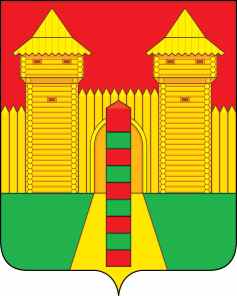 АДМИНИСТРАЦИЯ  МУНИЦИПАЛЬНОГО  ОБРАЗОВАНИЯ «ШУМЯЧСКИЙ   РАЙОН» СМОЛЕНСКОЙ  ОБЛАСТИПОСТАНОВЛЕНИЕот 21.11.2023г. № 536________          п. ШумячиВ соответствии с Положением о порядке управления и распоряжения муниципальной собственностью Шумячского района Смоленской области, утвержденным решением Шумячского районного Совета депутатов от 28.02.2018г. № 11 «Об утверждении Положения о порядке управления и распоряжения муниципальной собственностью Шумячского района Смоленской области», Положением «Об учете, содержании, контроле за сохранностью и использованием имущества, составляющего муниципальную казну муниципального образования «Шумячский район» Смоленской области, утвержденным постановлением Администрации муниципального образования «Шумячский район» Смоленской области от 22.06.2010г. № 85 (в редакции постановление Администрации муниципального образования «Шумячский район» Смоленской области от 20.02.2013г. №70) , на основании выписки из Единого государственного реестра недвижимости об основных характеристиках и зарегистрированных правах на объект недвижимости от  17.11.2023г. Администрация муниципального образования «Шумячский район» Смоленской областиП О С Т А Н О В Л Я Е Т:    1.Принять в собственность муниципального образования «Шумячский район» Смоленской области квартиру, назначение: жилое помещение, общей площадью 46,4 кв. м, с кадастровым номером 67:15:0321107:377, кадастровой стоимостью 822479,90 (восемьсот двадцать две тысячи четыреста семьдесят девять) рублей 90 коп., расположенную по адресу: Смоленская область, Рославльский район, г. Рославль, ул. Комсомольская, д.5, кв.53 (далее – Объект).2. Передать Объект в казну муниципального образования «Шумячский район» Смоленской области.3. Отделу экономики и комплексного развития Администрации муниципального образования «Шумячский район» Смоленской области внести соответствующие изменения в реестр объектов муниципальной собственности муниципального образования «Шумячский район» Смоленской области.Глава муниципального образования «Шумячский район» Смоленской области                                         А.Н. ВасильевО приеме объекта в собственность муниципального образования «Шумячский район» Смоленской области